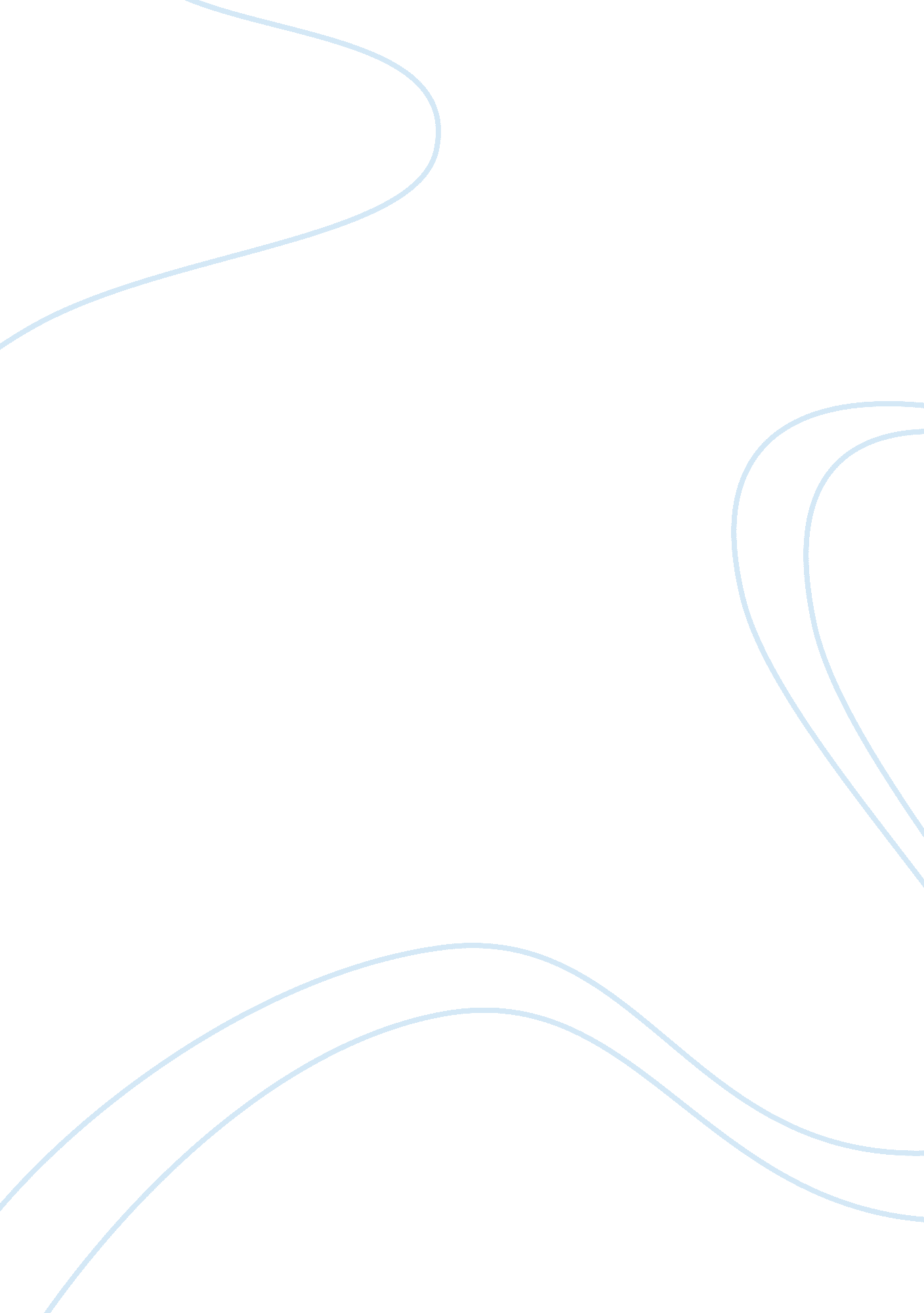 Why are there so many nursing organizations is the large number of nursing assoca...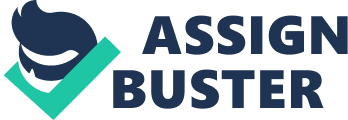 Why are there so many nursing organizations? Is the large number of nursing associations a value or a hindrance to the Profession? One’s personal contention is that the contemporary factors in the external environment contributed to the proliferation of nursing associations. Previous years have attested that there were increased global demand for nurses with vast opportunities in terms of financial remuneration and career opportunities. The lucrative prospects given to nursing graduates and immediate placement in hospitals and health care institutions all over the world invited more students to pursue the nursing career. With various international hospitals requiring nursing staff from various cultural orientations, the nursing associations flourished to give nurses the options to choose based on nurse values and principles. These associations professionalize the standards expected of nursing and regulate the quality of health care to be adhered to under ethical and moral codes. When the number of positions was ultimately filled globally, nursing institutions and associations continue to accept applications for nurses without enough local, state or federal jurisdictions to monitor and control the supply. The effect was oversupply of nurses that could not be employed. Further, young graduates fresh from nursing associations were deemed lacking in health care experience and in the required high quality of patient care. Without enough hospitals or health care institutions to accept these young nurses to further their exposure, actual training and experience in health care, problems with employment currently arise. In this regard, the large numbers of nursing associations that fail to upgrade their nursing curriculum to address the needs of contemporary health care requirements and fail to monitor and control the number of nursing applicants for the profession are hindrances to the future of the nursing career. 